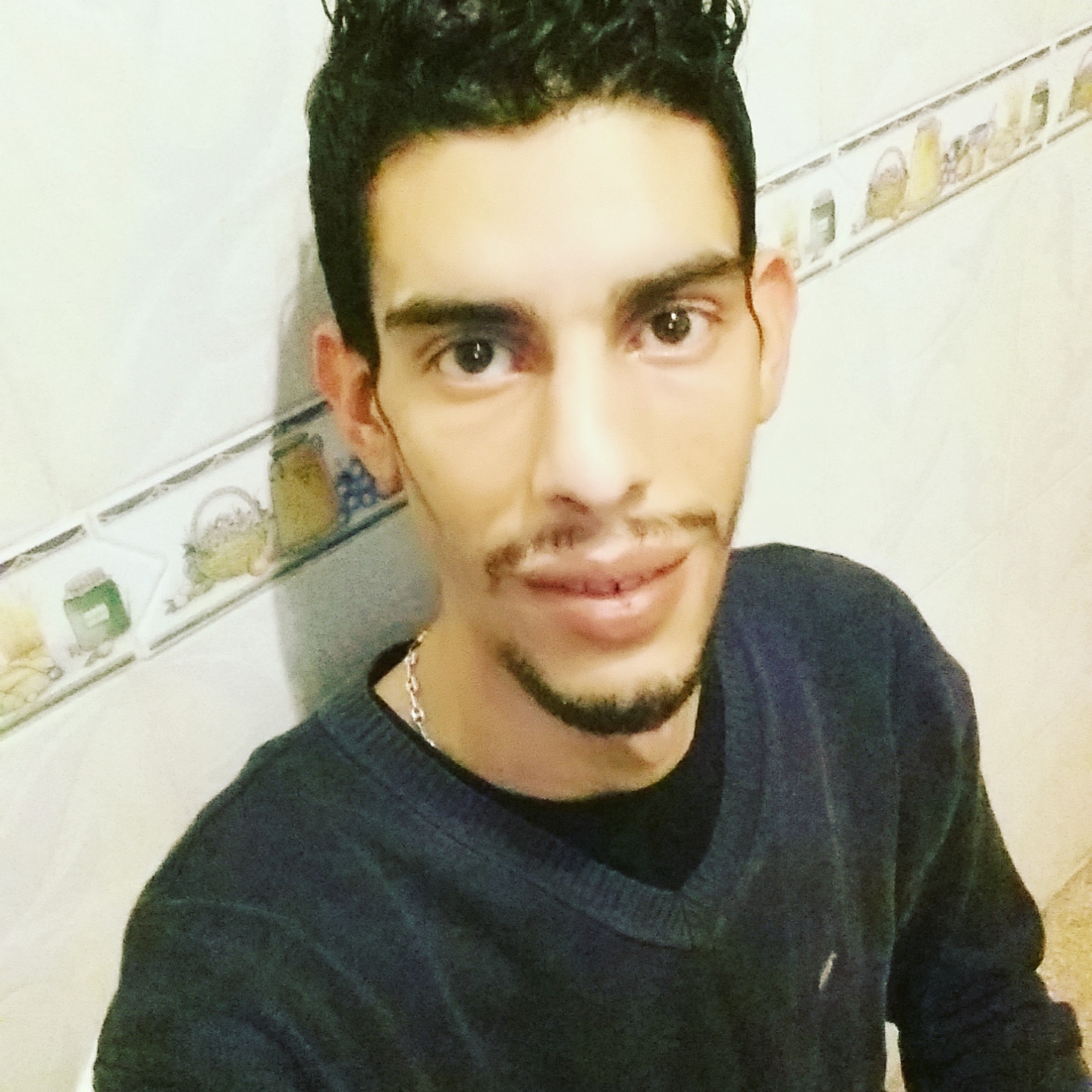 Du 03/10/2014 au 22/08/2016 : Société S.C.B.G- coca-cola « NESSPRESSO »Magasinier (gestion de stock, Préparation des Commandes et l’emballage).Création des Demandes D’achats sur Système.Établir un état journalier des réceptions et des sorties.Assurer le contrôle quantitatif et qualitatif à la réception et expédition. Inventaire.     Du 24/12/2012 au 18/09/2014 : Société COOPER PHARMA Magasinier (gestion de stock. Préparation des commandes. L’emballage).  Inventaire.                      Réceptions  des demandes  par Téléphones et système.Opérateur de saisie.Assurer le contrôle quantitatif et qualitatif à la réception et expédition.Du 05/07/2010  au 30/07/2012   : Société Santana textileAide Magasinier (gestion de stock. Préparation des commandes. L’emballage).  Inventaire.                      Opérateur de saisie.Du 05/07/2005 au 30/07/2008  : Société Med sourcingAide Magasinier (gestion de stock. Préparation des commandes. L’emballage).  Inventaire.                     Opérateur de saisie.